T.C.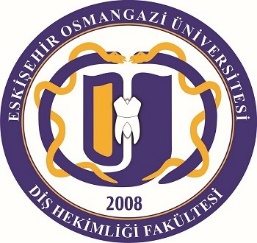 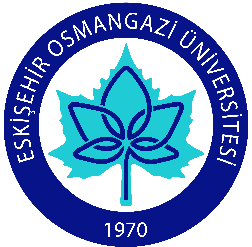 ESKİŞEHİR OSMANGAZİ ÜNİVERSİTESİDİŞ HEKİMLİĞİ FAKÜLTESİYURT İÇİ / YURT DIŞI KONGRE DÖNÜŞÜ RAPORUAdı Soyadı			:Görev Yeri			:Gidilen Ülke ve Şehir	:Konusu			:Süresi				:Organizasyon		:Konferans Yeri		:Kongre Hakkındaki Kişisel Değerlendirme	:İş bu rapor tarafından hazırlanmıştır. Tarih ve İmzaAdı Soyadı Unvanı